Ciao di nuovo.Ponovno pozdravljeni.                                Pri tej uri si na YT poglejte posnetek Lessico 13 i mezzi di trasporto, ki ga dobite na spodnji spletni povezavi:https://www.youtube.com/watch?v=kLgh40McXOUS pomočjo posnetka ter slovarja rešite delovni list I mezzi di trasporto.Za konec poslušajte pesmico MONTA IN MOUNTAIN-BIKE - 34° Zecchino d'Oro 1991 - Canzoni Animate in smiselno povežite italijanske besede s slovenskimi.V YT lahko kar prekopirate označen naslov pesmi ali pa si pomagate s spodnjo spletno povezavo.Dodala sem vam tudi besedilo pesmice, za tiste, ki radi pojete.https://www.youtube.com/watch?v=q8rvIsSMR3MV primeru kakršnih koli težav me lahko kontaktirate preko šolskega emaila.Lep pozdrav,Andrejka RepičI MEZZI DI TRASPORTOI) Poveži sliko z ustrezno besedo. Pod številko vpiši ustrezno črko.1.          2.             3.      4. 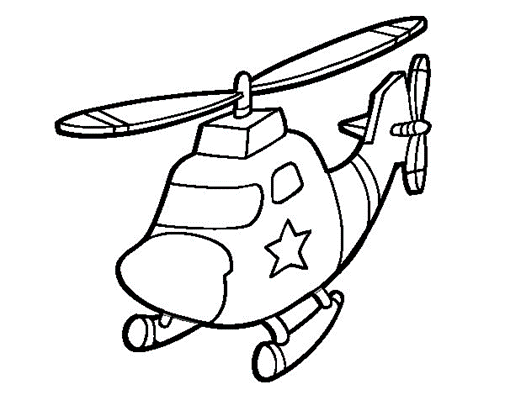 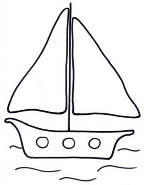 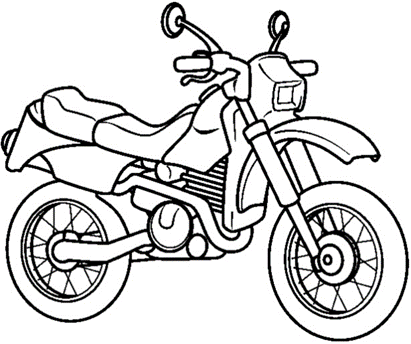 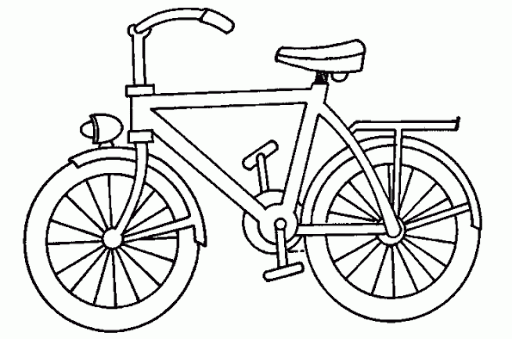 5.  6. 7.  8. 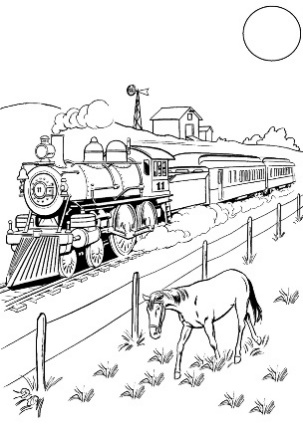 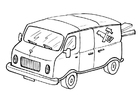 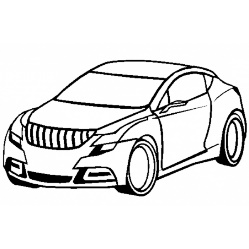 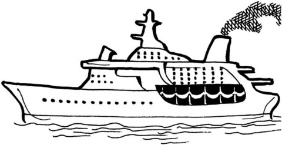 9.   10.  11.   12.  
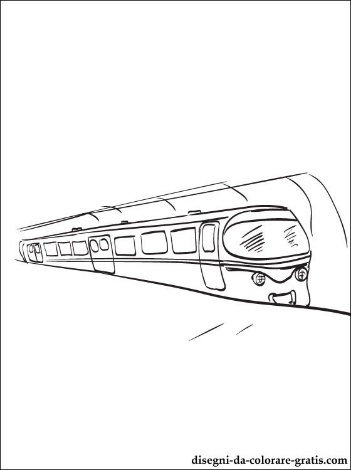 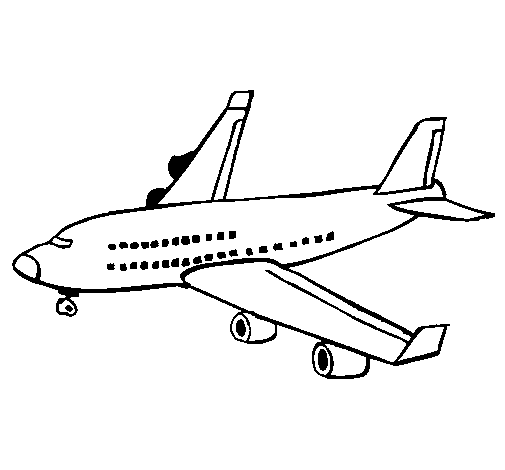 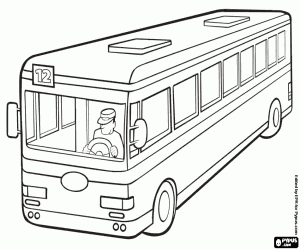 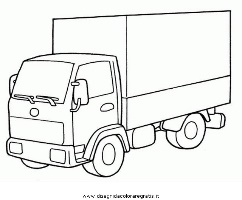 NAVE          B) BARCA            C) AUTOMOBILE         D) MOTOCICLETTAE) TRENO        F) FURGONE       G) ELICOTTERO          H) BICICLETTAI) AEREO         J) CAMION           K) AUTOBUS                 L) METROPOLITANA
II) Poveži italijanske besede s slovenskimi prevodi.GITA IN BICICLETTA	A) PIJAČEZAINO	B) TORTA				PANINI	C) IZLET S KOLESOMBIBITE	D) SENDVIČITORTA	E) NAHRBTNIKSALITA	F) SPUŠČANJECAMBIO	G) VZPENJANJEDISCESA	H) MENJAVAMonta in mountain bike1.2.3.4.5.6.7.8.9.10.11.12.1.2.3.4.5.6.7.8.Se papà mi ascolta, questa volta
risparmiamo la benzina
la benzina.
Oggi l'auto può restare ferma, così l'aria non s'inquina
non s'inquina.
Basta finalmente coi rumori dei motori
che fan brim brum – brim bram!

Cosa c'è di meglio di una gita in bicicletta fuori porta?
Fuori porta.
Zaino sulle spalle coi panini, con le bibite e la torta...
E la torta
Lo sappiamo tutti che fa bene alla salute
andare in mountain-bike!

Drin-drin! Drin-drin! Monta monta in
Mountain-bike!
E vedrai...
Drin-drin! Drin-drin! Come ti divertirai!
Tu con noi! Tu con noi!
E non c'è problema nella gita se comincia la salita
La salita
Basta usare il cambio con un tocco ben
dosato delle dita
Delle dita
Per tornare a casa una magnifica discesa
Sai già che ci sarà!Drin-drin! Drin-drin! Monta monta in
Mountain-bike!
E vedrai...
Drin-drin! Drin-drin! Come ti divertirai!
Tu con noi! Tu con noi!Drin-drin! Drin-drin! Monta monta in
Mountain-bike!
